Publicado en Barcelona el 20/02/2018 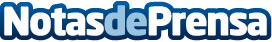 Google RANKBRAIN ya está aquí, en D_SEOS son Growth Hackers por vocación¿Se le da la importancia que tiene el SEO en España? Google acaba de publicar su nuevo algoritmoDatos de contacto:D_SEOSLaboratorio SEO Barcelona938805740Nota de prensa publicada en: https://www.notasdeprensa.es/google-rankbrain-ya-esta-aqui-en-d_seos-son Categorias: Nacional E-Commerce Software http://www.notasdeprensa.es